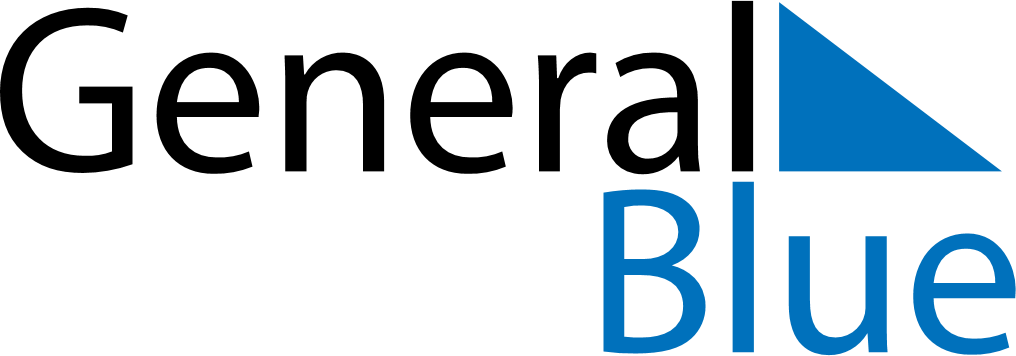 February 2024February 2024February 2024February 2024February 2024February 2024Stalowa Wola, Subcarpathia, PolandStalowa Wola, Subcarpathia, PolandStalowa Wola, Subcarpathia, PolandStalowa Wola, Subcarpathia, PolandStalowa Wola, Subcarpathia, PolandStalowa Wola, Subcarpathia, PolandSunday Monday Tuesday Wednesday Thursday Friday Saturday 1 2 3 Sunrise: 7:08 AM Sunset: 4:22 PM Daylight: 9 hours and 13 minutes. Sunrise: 7:06 AM Sunset: 4:23 PM Daylight: 9 hours and 16 minutes. Sunrise: 7:05 AM Sunset: 4:25 PM Daylight: 9 hours and 20 minutes. 4 5 6 7 8 9 10 Sunrise: 7:03 AM Sunset: 4:27 PM Daylight: 9 hours and 23 minutes. Sunrise: 7:02 AM Sunset: 4:29 PM Daylight: 9 hours and 26 minutes. Sunrise: 7:00 AM Sunset: 4:30 PM Daylight: 9 hours and 30 minutes. Sunrise: 6:59 AM Sunset: 4:32 PM Daylight: 9 hours and 33 minutes. Sunrise: 6:57 AM Sunset: 4:34 PM Daylight: 9 hours and 36 minutes. Sunrise: 6:55 AM Sunset: 4:36 PM Daylight: 9 hours and 40 minutes. Sunrise: 6:54 AM Sunset: 4:37 PM Daylight: 9 hours and 43 minutes. 11 12 13 14 15 16 17 Sunrise: 6:52 AM Sunset: 4:39 PM Daylight: 9 hours and 47 minutes. Sunrise: 6:50 AM Sunset: 4:41 PM Daylight: 9 hours and 50 minutes. Sunrise: 6:48 AM Sunset: 4:43 PM Daylight: 9 hours and 54 minutes. Sunrise: 6:47 AM Sunset: 4:44 PM Daylight: 9 hours and 57 minutes. Sunrise: 6:45 AM Sunset: 4:46 PM Daylight: 10 hours and 1 minute. Sunrise: 6:43 AM Sunset: 4:48 PM Daylight: 10 hours and 5 minutes. Sunrise: 6:41 AM Sunset: 4:50 PM Daylight: 10 hours and 8 minutes. 18 19 20 21 22 23 24 Sunrise: 6:39 AM Sunset: 4:51 PM Daylight: 10 hours and 12 minutes. Sunrise: 6:37 AM Sunset: 4:53 PM Daylight: 10 hours and 16 minutes. Sunrise: 6:35 AM Sunset: 4:55 PM Daylight: 10 hours and 19 minutes. Sunrise: 6:33 AM Sunset: 4:57 PM Daylight: 10 hours and 23 minutes. Sunrise: 6:31 AM Sunset: 4:58 PM Daylight: 10 hours and 27 minutes. Sunrise: 6:29 AM Sunset: 5:00 PM Daylight: 10 hours and 30 minutes. Sunrise: 6:27 AM Sunset: 5:02 PM Daylight: 10 hours and 34 minutes. 25 26 27 28 29 Sunrise: 6:25 AM Sunset: 5:04 PM Daylight: 10 hours and 38 minutes. Sunrise: 6:23 AM Sunset: 5:05 PM Daylight: 10 hours and 42 minutes. Sunrise: 6:21 AM Sunset: 5:07 PM Daylight: 10 hours and 45 minutes. Sunrise: 6:19 AM Sunset: 5:09 PM Daylight: 10 hours and 49 minutes. Sunrise: 6:17 AM Sunset: 5:10 PM Daylight: 10 hours and 53 minutes. 